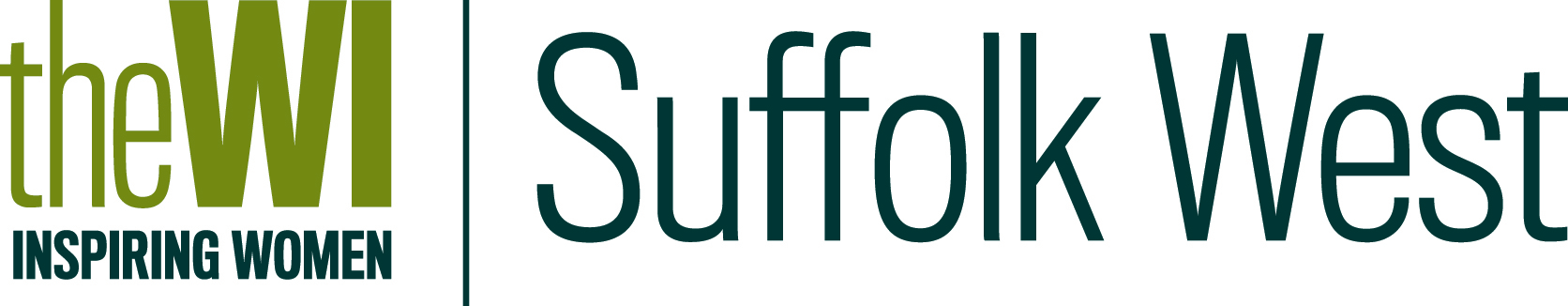 February 2017Information and RemindersIt has come to our attention that some members booked for the festive lunch not having seen the menu. The soup, main course and vegetarian option were advertised on the flyer which was sent to all WIs and in the WI News. The catering team will accommodate most dietary needs but these must be booked in advance. We cater only for the numbers booked to keep our events cost effective and to avoid food waste. As you know we do not hold events in restaurants with kitchens which have a fridge full of extra ingredients and a staff of short order cooks able to quickly rustle up a different dish at the last minute. Can we remind you again that when booking for an event where food is being served it is essential that all vegetarian and any special diets are clearly marked on the booking form I am sorry to sound so sharp but we could have had someone attend the lunch who would have been unable to eat the food on offer, this should not happen. Elizabeth LansmanFederation Office RemindersFederation Annual Meeting 2017 Important information:  Enclosed are the Minutes from the recent Federation Autumn Council Meeting, along with the Federation Standing Orders and the Summary Annual Reports and Accounts. Please share these with your members prior to the Federation Annual Meeting. We will be discussing a Federation Resolution this year at the Federation Annual Meeting; if your WI wants to vote on this, for it to become a Mandate of SWFWI please do send a delegate along. We still have some tickets available for members to attend but please book as soon as possible as they are limited.Federation Annual Meeting: The following enclosures should be shared with your Members:Minutes of the last Federation Meeting (which was the Autumn Council Meeting), Standing Orders of Council, and The Treasurer’s Summary of the Accounts.Huxley Cup 2017 –If you require further information or wish to enter, please contact the office for further details2017 MAILING DATES FOR THE WI NEWS: February 16th, March 16th,  April 20th, May 18th, June 22nd , July 20th , August 24th , September 21st , October 19th, November 23rd  and December 14thSWFWI Pens: These are still available from the Federation Office at £2 each.Year book amendments: Drinkstone WI: change of day of Meeting to 2nd Thursday of the month at 7.30pmHepworth and District WI: Brenda last is temporary secretary as well as PresidentHaverhill Owls: Secretary Sue Jesson has stepped down. Speaker Directory Amendments: Please note June Shepherd’s address is Barn View, Chapel Lane Botesdale, DISS, IP22 1DT and her phone number is 01379 898827.Additional Speakers up to December 2017Additional speakers’ details given to SWFWI after publication date of the current speaker directory are enclosed in this month’s mailing on a separate sheet for you to print and keep with your directory. Please note that these speakers do not come with recommendation and have not auditioned for their place in the Speaker Directory.EVENTS REMINDERS & INFORMATIONFEDERATION EVENTSFederation Annual Meeting 23rd March 2017 at the Apex. Our morning speakers. Liz O’Riordan and Deborah Cadman and our afternoon speaker Gyles Brandreth should make this a very interesting event.  Don’t forget!! We are having a pre-Loved Jewellery stand at the Federation Annual Meeting to raise funds for the Federation: Donations are now being sought, so please sort through your jewellery boxes ladies. Bring your donations into the Office at Park Farm and we will then display them for sale at the Federation Annual Meeting.  NFWI Annual Meeting June 7th 2017 at the Echo Arena, Liverpool: Ticket requests have been sent to the National Federation. You will be notified in early February who your link delegate is. NEW Thursford Christmas Spectacular trip: Friday 8th December matinee performance. This is a Federation visit to this special show. There is likely to be a great demand for this trip. A £10 deposit will secure your place. However this does represent a commitment to pay the balance in September. Denman Federation Visit Monday 30th October – Wednesday 1st November 2017. A two night residential trip to Denman College. Full details and a booking form will be available soonMUSIC AND DRAMA COMMITTEEAn American in Paris Theatre trip: Wednesday 29th March 2017; one ticket remainingNEW: Save the Date: For the upcoming Spring Concert Wednesday May 31st 7-9pm All Saints Church, Bury St EdmundsLEISURE COMMITTEECalligraphy Workshop Friday 3rd March 2017: A professional tutor will teach you. Materials are provided and you are able to keep the Calligraphy pen at the end. £35 members and £40 non-members.NEW DATE: Patchwork Seascape Workshop Wednesday 8th March, STURMER VILLAGE HALL: Tickets are available to Members at £20. You will be using fabrics printed with sky, sea, grass, flowers etc. to create your scene, and hand sewing. Some materials are provided. Please check with the office what you need to bring.NEW: Save the date Recipe Swap 2 dates, 2 venues: Sturmer Village Hall Monday 8th May and Park Farm Friday 19th May both start at 11-1pm and cost £5 which includes a taster and a recipeSPORTS COMMITTEENEW Beginners Whist Tuesday May 23rd 1.30pm Park Farm £6.00 to include tea and cakeNEW Chickenfoot Wednesday 19th April 1.30-3.30pm WI Hall Wickhambrook. £8 to include tea and cakeMEMBERS ADVISORY COMMITTEEResolution Conference 26th April 2017 7-9pm at Moreton Hall Community Centre: £7.00 per WI. Booking form to follow next month. Put this date in your diary and come and join us for an informative evening exploring this year’s resolutions.CATERING TEAMSoup and a Natter: 10th March at 1pm and 7th April at 1pm. Come and join us for a friendly lunch. Why not bring a friend who is not a member?TECHIE TEAMTechie Sessions: 10th March (9.30am – 11.30am) and 21st April (2.30pm – 4.30pm). A great way to get to grips with technology such as photo transfer from camera to your device. Let the techie ladies help you to get the most out of your laptop, desktop, tablet or phone. Please be sure to book a place for these sessions. It is important that when booking you state clearly what gadget you have and what you want to learn as a volunteer will be found to help you.  You will be contacted in advance by a member of the team who will confirm with you what you need to bring. Please do not turn up without booking as each session is tailored to those attending.Other: New Saving Denman Iceland Trip: Ladies!! A very exciting opportunity!How about raising some money for Denman College, getting fit AND ....... taking on 'a once in a lifetime' challenge? Take your pick - Cycle, Trek or Horse Ride Iceland in July 2018!Want to know more? Email icelandchallenge@yahoo.com.Please respond quickly so they can get a good idea of numbers. New BBC Programme – recruits required: new BBC2 observational documentary series called ‘My big Week’ (currently a working title). The series will be following individuals and their loved ones throughout one significant week during their life. They are currently looking for senior citizens to follow who face a personal challenge or problem and may need some guidance or who have a significant event or week coming up this year [preferably from now until March 2017]Gliding Opportunity June 7th. This is for WI Members only £50 Arrange this event through Anne Walker of Troston WI at amwglide@gmail.com Information was correct at the time of printingFor further details on events or for any WI enquiries, please call Michelle or Rachel on 01284 336645 or Email: office.swfwi@gmail.com. Suffolk West Federation of WIs, Unit 11, Park Farm Business Centre, Fornham St Genevieve, Suffolk IP28 6TSCharity Number 229035